HIGHLAND, FELL AND DALES SCOTLAND SHOWBRECHIN EQUESTRIAN CENTREBRECHIN, SCOTLAND.SUNDAY, 15TH MAY 20169.00am promptBy kind permission of Brechin Equestrian Centre.This Show is affiliated to the Dales Pony Society, The Highland Pony Society and the Fell Pony SocietyQualifiers for NPS Scotland Championship Finals 2016, Blair Castle International Horse Trials. Qualifier for TSR Regional Finals and Caledonian Championship Qualifiers.JudgesDales and Fell Ponies  – Mrs Sheila Brooks, RoxburghshireHighland Ponies – Mrs Angela MacLeod, IslayEvent Organiser and Entries Secretary:Mrs Lesley McNaughton-WellsSt Martin’s, West ToftsStanley,  Perth ,PH1 4QGTel: 01738 827229 (calls between 1800 and 2100hrs only please)Answer phone available alsoEntry Fee - £8.00 per classEntry Closing Date is 16th April 2015Adrian Sinclair or Sinclair Photography will be the photographer on the dayOn site stabling available – contact Val Blewitt at Brechin Castle Equestrianon 07815 986 980 val.blewitt@btinternet.comGraze On Catering available on site for everyoneI would like to take this opportunity to thank my sponsors and those who made very kind donations towards the running of this event.  I really appreciate the support you have given to this show in its inaugural year.  Sponsors names are detailed under each class or championship, but they are also given as follows:Craigieloch Highland and Fell Ponies				Marlyn McInnesJacqueline Saunders, Moray					Essiecroft Dales Ponies, Rhynie, Near HuntlyKnockamillie Fell Ponies						Susan DonW & E Gayler							The Walsh FamilyMrs Lorna MacKay						Susan KilgourSteve Reid – Equine Training & Handling				A Smith (Farriers) LtdTop Spec (in feed vouchers)					Roisbheinn Highland PoniesVicky Renson							Graze On Catering, Hazel and Jennifer AdamSophie McKenna						Miss Judith BelfordK Lawson & W Sinclair						McCormacks GarageRose Riches and Dick Burton					In memory of Mark Douglas, Chamfron StudJennifer Murtagh						Nipna Dales Pony StudNicholwalls Fell Stud						Page FamilySally Smith Trading as Seahorses Holiday Rental, Cullen		David Scott-DownieRed Light Scotland						NESPHESMany thanks once again- your support is appreciated.Lesley McNaughton-WellsNPS Scotland Rules 2016Ponies may only qualify once for each NPS Scotland Competition Final. All Mountain & Moorland Ponies must be registered in the main body of their respective stud book. Part bred, X registered ponies and Eriskays are not eligible.Qualification in the M. & M In Hand Section may go to 3rd in the Championship. All others may go to no lower than 4th place.A Judge is not obliged to award an NPS Scotland Finals qualification if he/she feels that the pony is not of a sufficient standardClosing Dates for Entries:
Competitors qualifying at Shows held before Monday 6th June 2016 must send their qualifying cards and entries in by Thursday 30th June 2016.
Shows after 6th June 2016 adhere to a closing date of 6th August 2016 and Late Entries will NOT be accepted.For Novice classes      Open to pure bred registered M&M stallions, mares and geldings four years old or over.       A pony is not eligible to compete if, before 1st January in the current year, it has done any of the following:Won an open NPS affiliated mixed M&M Ridden class  Won a Ridden class at an Olympia, Horse of the Year Show or RIHS qualifying round  Qualified for Horse of the Year Show or RIHS Ridden classes (Qualified for the M&M Novice or Intermediate Ridden final at the NPS Summer Championship Show and the NPS Scotland/Kilmannan Stud Novice Final at NPS Scotland Championship Finals  (Blair) (N.B. Ponies can compete as novices in this competition for two consecutive years provided they do not submit an entry to the final in the first year).  Qualified for the M&M Ridden Championship final at Olympia in previous years If a pony qualifies for Horse of the Year Show or RIHS in its second year it is immediately de-noviced and cannot compete in the Picton or Kilmannan Stud Novice Finals        Ponies must be shown in a snaffle bit.Entry for the Finals can only be made by sending the official card duly signed by the Judge at the time of qualifying with your entry form. The OWNER must be or become a member of NPS Scotland before entering the Finals.M&M Novice ridden, Open ridden, Lead rein and First ridden classes are for ponies FOUR years old and over, M&M WHP classes are for ponies FIVE years old and over.All ridden ponies must be shown off the lead rein except in the specified Lead Rein Qualifier Class.M&M Lead rein ponies mares or geldings 4 yrs and over not exceeding 122cms. Dartmoor Exmoor, Shetland, New Forest, Welsh A and Welsh B. Riders not to reached their 9th birthday by the 1st January in the current year.M&M First ridden ponies, mares or geldings 4 yrs and over not exceeding 128cms. Dartmoor Exmoor, Shetland, New Forest, Welsh A and Welsh B. Rider Riders not to reached their 12th birthday by the 1st January in the current year.Max. Height for HP is 153cm at maturity and max. height for RP is 148 cm at maturity – foal classes excluded.The Final will take place at the Blair Castle International Horse Trials on Friday 26th August 2016.TSR HORSEZONE.CO.UK Regional Finals - This show is a  qualifier for the 2016 TSR Scottish Regional Finals at Grandslam on the 24th & 25th Sep at Ingliston Ec, Bishopton. You Do Not have to be a TSR member to qualify or enter a final. The Rider/Handler qualifies and can enter any horse/pony in any number of Finals! 
TSR HORSEZONE.CO.UK Riders Finals  - 1st & 2nd riders qualify and will receive a qualification card in the ring. TSR HORSEZONE.CO.UK In Hand Finals - The two highest placed Handlers with a TSR In Hand Card will qualify in any In Hand class. Handlers  MUST have their cards signed in the ring by the judge/steward, cards are available FREE from the TSR website.  Full details at http://www.theshowingregister.co.uk/TSR Medal Awards - TSR members can collect qualification cards & signatures and redeem for a TSR Medal see TSR website for details.

BSHA Grass Roots Championships - With a TSR qualification card you can also enter the BSHA Grass Roots Champs on the 10th Sept at Addington Equestrian Centre - You do not have to be a BSHA member to qualify or enter the final. See www.britishshowhorse.org Caledonian Showing Championships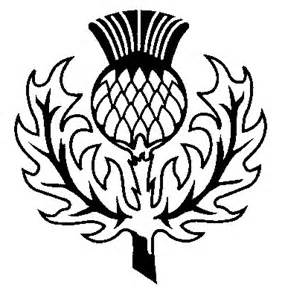 The Caledonian Showing Championships were a huge success in 2015 and will once again give 2016 competitors the opportunity to compete at a top level Championship Final in Scotland.Evening Performances, loads of bling and razzmatazz .... everything an end of season Championship should have!This year’s show will be held atHighfield @ Howe, near Ladybank, Fife  on 1/2 October 2016 This Show is a qualifier and every horse & pony placed 1st and 2nd in all Inhand, Ridden Showing classes (not fun classes) & Working Hunter/Pony classes will qualify to compete in any appropriate class at the Finals.  Qualification will be from placings, no qualification cards will be awarded in the ring, and no qualification can go down the line.  Qualification is for the Horse & Pony except for Young Handler classes, where the Handler qualifies.All qualified horses and ponies will be listed on the Caledonian Showing Show’s website www.caledonianchampionships.webs.com where you will also find a regularly updated list of qualifying shows as well as a wealth of other information.RING 1 – DALES AND FELL PONIES0900hrs IN HAND CLASSES JUDGE – MRS SHEILA BROOKSIn Hand Classes 1-7 are ONLY for pure bred registered Dales or Fell Ponies.  Registration numbers MUST be given on the entry form.In each class a BEST Dales pony and or a BEST Fell pony rosette will be awarded. These rosettes have been kindly sponsored by:Best Dales: Essiecroft Dales Ponies, Rhynie, Nr Huntly, Aberdeenshire.Best Fell: Steve Reid-Equine Training & Handling.Class 1	In Hand yearling colt, filly or gelding born in 2015. Class kindly sponsored by Craigieloch Highland and Fell ponies.Class 2	In Hand two year old colt, filly or gelding born in 2014. Class kindly sponsored by Marlyn McInnes.Class 3		 In Hand three year old colt, filly or gelding born in 2013. Class kindly sponsored by Jacqueline Saunders, Moray.Class 4	In Hand Stallion class, open to Fell and Dales ponies, 4 years old and over. Stallions must be adequately bitted and handlers over 14 years old. Class kindly sponsored In memory of Mark Douglas, Chamfron Stud.Class 5	 	In Hand Geldings  4 years and over. Class kindly sponsored by Essiecroft Dales Ponies, Rhynie, Near Huntly, Aberdeenshire.Class 6 		In Hand Mares 4 years and over.Class kindly sponsored by Knockamillie Fell Ponies.Class 7 		In Hand Veteran ponies, 15 years and over In-hand. Class kindly sponsored by Susan Don.Class 8	 In Hand Part-Bred any age colt, filly, mare, gelding or stallion. Part-bred Dales Pony or Fell Pony. Not registered with the society. Stallions must be bitted and handlers over 14 years old. This class is NOT eligible for the In Hand Championship.Class kindly sponsored by W & E Gayler.In Hand Championship – 1st & 2nd from classes 1-7.In Hand Championship kindly sponsored by Nipna Dales Pony Stud.NPS Scotland/Townhead Pet n Pony In Hand Mountain & Moorland Championship.The Champion & Res. Champion in all Mixed pure bred M. & M. or Breed Championships will qualify for the Final which will take place at the Blair Castle International Horse Trials on Friday 26th August 2016. Qualification may go to 3rd in the Championship (ie 1st Reserve Champion)Champion In Hand pony will receive a Topspec Balancer voucher kindly sponsored by Top Spec.In Hand Affiliated Dales Pony Society rosette to the highest placed Dales pony in the championship.A special/Performance rosette offered by the Dales Pony Society for the best registered Dales Pony shown by an exhibitor who produces a current membership card in the ring.In Hand Affiliated Fell Pony Society rosette to the highest placed Fell pony in the championship. Owners of winning ponies to be a current member of the FPS, membership Card to be produced in the ring.THERE WILL BE A BREAK FOR LUNCH FOR THE JUDGES, STEWARDS AND HELPERS.RING 1 – DALES AND FELL PONIESRIDDEN CLASSES (not before 1300hrs)JUDGE – MRS SHEILA BROOKSIn each class a BEST Dales pony and or a BEST Fell pony rosette will be awarded. These rosettes have been kindly sponsored by:Best Dales: Essiecroft Dales Ponies, Rhynie, Nr Huntly, Aberdeenshire.Best Fell: Steve Reid-Equine Training & Handling.Ridden Classes 9-11 are ONLY for pure bred registered Dales or Fell Ponies.  Registration numbers MUST be given on the entry form.Class 9		Traditional walk and trot ridden class. Ponies must be 4 years and over. Class kindly sponsored by The Walsh Family.	Class 10	Novice Ridden registered Dales and Fell Ponies .  A pony shall be deemed to be a Novice if by 1st January of the current year it has not won first prize in an Open M&M or Dales or Fell Ridden Class.  Suitable snaffle bits only.Class kindly sponsored by David Scott-Downie.This Class is a qualifier for the NPS Scotland/Kilmannan Stud Novice Ridden Mountain & Moorland Championship.   The 2 highest placed ponies, not already qualified, in each class will qualify for the Final which will take place at the Blair Castle International Horse Trials on Friday 26th August 2016. Qualification to go no lower than 4thplace.  Please refer to NPS Scotland notes at the beginning of the schedule regarding Novice qualification rules.Class 11	Open ridden Dales and Fell Ponies only. Ponies must be 4 years and over.Class kindly sponsored by Mrs Laura MacKay.This Class is a qualifier for NPS Scotland/Baileys Horse Feeds Open Ridden Mountain & Moorland Championship.  The 2 highest placed ponies, not already qualified, in each class will qualify for the Final which will take place at the Blair Castle International Horse Trials on Friday 26th August 2016. Qualification to go no lower than 4thplace. Class 12	Part bred Dales and Fell Ponies only, non-registered. Ponies must be 4 years and over. Class kindly sponsored by Susan Kilgour.This class is NOT eligible for the Ridden Championship.Ridden Championship – 1st & 2nd from classes 9-11.Ridden Championship kindly sponsored by Nicholwalls Fell Stud.Champion ridden pony will receive a Topspec Balancer voucher kindly sponsored by Top Spec.Ridden Affiliated Dales Pony Society rosette to the highest placed Dales pony in the championship.A special/Performance rosette offered by the Dales Pony Society for the best registered Dales Pony shown by an exhibitor who produces a current membership card in the ring.Ridden Affiliated Fell Pony Society rosette to the highest placed Fell pony in the championship. Owners of winning ponies to be a current member of the FPS, membership Card to be produced in the ring.RING 2 – HIGHLAND PONIES0900hrs – IN HAND CLASSES JUDGE – MRS ANGELA MacLEODIn Hand Classes 13-19 are ONLY for pure bred registered Highland Ponies.  Registration numbers MUST be given on the entry form.Class 13	In Hand yearling colt, filly or gelding born in 2015. Class kindly sponsored by Vicky Renson.Class 14	In Hand two year old colt, filly or gelding born in 2014. Class kindly sponsored by Red Light Scotland.Class 15	 In Hand three year old colt, filly or gelding born in 2013. Class kindly sponsored by Graze On Catering, Hazel and Jennifer Adam.Class 16	In Hand Stallion class, open to Highland ponies, 4 years old and over. Stallions must be adequately bitted and handlers over 14 years old. Class kindly sponsored by David Scott-Downie.Class 17	 In Hand Geldings, 4 years and over. Class kindly sponsored by Sophie McKenna.Class 18.	In Hand Mares 4 years and over.Class kindly sponsored by Jennifer Murtagh.Class 19 	In Hand Veteran ponies, 15 years and over In-hand. Class kindly sponsored by Miss Judith Belford.Class 20	 In Hand Part-Bred any age colt, filly, mare, gelding or stallion. Part-Bred Highland Pony. Not registered with the society. Stallions must be bitted and handlers over 14 years old. This class is NOT eligible for the In Hand Championship.In Hand Championship – 1st & 2nd from classes 13-19.In Hand Championship kindly sponsored by K.Lawson & W. Sinclair.NPS Scotland/Townhead Pet n Pony In Hand Mountain & Moorland Championship.The Champion & Res. Champion in all Mixed pure bred M. & M. or Breed Championships will qualify for the Final which will take place at the Blair Castle International Horse Trials on Friday 26th August 2016. Qualification may go to 3rd in the Championship (ie 1st Reserve Champion)In Hand Affiliated Highland Pony Society rosette to the highest placed pony in the championship.Champion In Hand pony will receive a Topspec Balancer voucher kindly sponsored by Top Spec.THERE WILL BE A BREAK FOR LUNCH FOR THE JUDGES, STEWARDS AND HELPERS.RING 2 – HIGHLAND PONIESRIDDEN CLASSES (not before 1300hrs)JUDGE – MRS ANGELA MacLEODClass 21 	Novice Ridden registered Highland Ponies 4 years and over.   A pony shall be deemed to be a Novice if by 1st January of the current year it has not won first prize in an Open M&M or Highland Ridden Class.  Suitable snaffle bits only. Class kindly sponsored by the Page Family.This Class is a qualifier for the NPS Scotland/Kilmannan Stud Novice Ridden Mountain & Moorland Championship.  The 2 highest placed ponies, not already qualified will qualify for the Final which will take place at the Blair Castle International Horse Trials on Friday 26th August 2016. Qualification to go no lower than 4thplace.  Please refer to NPS Scotland notes at the beginning of the schedule regarding Novice qualification rules.Class 22	Ridden Small Open, registered Highland Ponies.  Ponies to be between 13.2hh -14hh only. . Ponies must be 4 years and over.Class kindly sponsored by NESPHES.This Class is a qualifier for NPS Scotland/Baileys Horse Feeds Open Ridden Mountain & Moorland Championship.  The 2 highest placed ponies, not already qualified, in each class will qualify for the Final which will take place at the Blair Castle International Horse Trials on Friday 26th August 2016. Qualification to go no lower than 4thplace. Class 23	Ridden Large Open, registered Highland Ponies.  Ponies between 14hh and 14.2hh only. . Ponies must be 4 years and over. Class kindly sponsored by Sally Smith Trading as Seahorses Holiday Rental , Cullen.This Class is a qualifier for NPS Scotland/Baileys Horse Feeds Open Ridden Mountain & Moorland Championship.  The 2 highest placed ponies, not already qualified, in each class will qualify for the Final which will take place at the Blair Castle International Horse Trials on Friday 26th August 2016. Qualification to go no lower than 4thplace. Class 24.	Part Bred Ridden Highland Ponies only. Ponies must be 4 years and over. This class is NOT eligible for the Ridden Championship.Ridden Championship – 1st & 2nd from classes 21-23.Ridden Championship kindly sponsored by McCormacks Garage.Ridden Affiliated Highland Pony society rosette to the highest placed pony in the championship.Champion ridden pony will receive a Topspec Balancer voucher kindly sponsored by Top Spec.SUPREME CHAMPIONSHIPTO BE JUDGED IN RING 1Supreme Championship has been kindly sponsored by Roisbheinn Highland Ponies.All Champions and reserve Champions from the In Hand and Ridden Championships are eligible to compete. To be judged by both judges after both rings have completed their ridden championships.Supreme champion will receive a Supreme Champion rosette and sash.Reserve Supreme Champion will receive a Reserve Supreme Champion rosette and sash. Silver Salver for the Supreme Champion very kindly donated by Rose Riches and Dick Burton, this is an annual salver and must be signed for with a deposit of £20.RULES AND CONDITIONS OF ENTRYAll Exhibitors are assumed to have read these notes and questions arising out of the Show will be determined by reference to these notes.  The show is confined registered Dales, Fell or Highland ponies except for part bred classes where stated in the schedule. Misrepresentation of any exhibit other than its true form or colour will cause its registration to be taken from the stud book and the owners to be removed from the membership. ENTRIES AND CLOSING DATES.  The closing date for entries will be 16th April .  This date will be strictly adhered to.  No late entries accepted.  The organizer reserves the right to refuse entries from any person without reason being given for such refusal.EXHIBITOR NUMBERS - These will be collected from the Secretary’s Office on the day of the show.  ENTRY FEES - Entry Fees cannot be refunded under any circumstances.IN HAND STALLIONS AND COLTS.  Handlers of Stallions and Colts in In-Hand Classes must have attained their 14th birthday before 1st January in the current year.  All In Hand stallions and colts 2 years old or over must be adequately bitted and it is recommended a stallion bridle disc is displayed.  RIDDEN STALLIONS.  Ridden stallions MUST display a stallion bridle marker.  In  classes whips/canes must not exceed an overall length of 75cms (30"). Spurs are not allowed in any ridden class. Correctly secured current British standard skull caps/riding hats must be worn at all times when mounted.Any fall in a ridden class will result in elimination from that class.No exhibitor may leave the ring without the Judge's permission. Any matters arising must be reported to the ring steward.Warm up is in the collecting ring only.THE JUDGES DECISIONS  FINAL. A Judge may order that a pony that constitutes a danger must leave the ring. An exhibitor may not knowingly exhibit a pony bred, sold, leased, produced, broken or trained by the Judge, and/or his/her immediate family or his/her employer.TIMETABLE - EXHIBITORS  ASKED TO NOTE THE TIMETABLE. Whilst every effort is made, the organisers cannot be held responsible if classes clash – judges will not wait or delay classes if a competitor entered in that class is competing in another.CLASSES - The organiser reserves the right to divide, cancel or amalgamate any class where deemed necessary.  The Organisers reserve the right to change any of the published judges, but will endeavour to inform all pre-entered affected exhibitors prior to the day of the show .OBJECTIONS - Objections or protests must be made in writing giving full name and address within 30 minutes of the conclusion of the first class concerned and lodged at the Show Secretary's Office, and accompanied by a £50.00 cash fee, which will only be refunded in the event of the objection being upheld.SUBSTITUTION - No nomination entries will be accepted and no substitution of animals will be allowed.SOUNDNESS - All animals must be sound. If, in the opinion of any Judge, a pony is considered to be unsound, the Exhibitor will be given the option of withdrawing the exhibit from the Class.  The Judge’s decision is final.DISEASE - Any animal found suffering from a contagious or infectious disease is to be removed from the Showground immediately at the request of the Veterinary Surgeon.PASSPORTS - The show requests that exhibitors have with them the passport for each pony exhibited as required by law. DOPE TEST - The organiser reserves the right to have any animal tested.CONTROL - Any animal not under control MUST be removed from the showground immediately when so requested by an Official.DOGS - Dogs are permitted on the Showground, but MUST be on a lead at all times.  Brechin Castle Equestrian Centre has requested that people are considerate and please pick up fouling left by their dogs.  LIABILITY - Save for death or personal injury caused by the negligence of the Organizers or anyone for whom they are in law responsible, neither the Organiser, Brechin Castle Equestrian Centre, nor any Agent, employee or representative of these bodies accept any liability for any accident, loss, damage, injury, illness to horses, riders, owners, grooms, spectators, land, cars, their contents and accessories, or any person or property whatsoever, whether caused by their negligence, breach of contract or in any way whatsoever.INSURANCES - All owners and competitors are personally responsible for damages to third parties caused by themselves, their employees, their agents or their horses. They are therefore strongly advised to take out a third-party insurance providing full coverage for participation in equestrian events at home and abroad and to keep the policy up to date.LOSS OR DAMAGE - The organiser accepts no responsibility whatsoever for loss, injury or damage, however caused, to any person, animal or property of the Showground, in stables or in car parks.CLOSING OF CLASSES – The class is closed and ponies will NOT be allowed into the ring when:In Hand – when the last pony has done its individual trot around the ring before being lined up.Ridden – when the class goes into trot.Finally please be kind to my helpers also on the day, without them there would be no show. Have a great day and I wish you well.Directions to Brechin Castle Equestrian Centre DD9 6RL Exit the A90 Dundee/Aberdeen trunk road south of Brechin onto the A935 sign posted to Brechin and the Country Park. The Showground is only a few hundred yards on your right and will be signposted.Stabling is available within the Showground£20 1st night, £18 2nd night  - £10 day stables For further details, Val Blewitt on 07815 986 980 val.blewitt@btinternet.com